Внешнее строение и скелет  пресмыкающихся (рептилий)Среда обитания: районы с теплым  и умеренно влажным климатом (преимущественно) пустыни, болота, водная среда.Особенности внешнего строения:Отделы тела: голова, шея, туловище, хвост, передние и задние конечности.На голове расположены два глаза, защищенных подвижными веками  (у змей – сросшиеся, прозрачные) и мигательной перепонкой, впереди глаз находится пара ноздрей, позади глаз расположены округлые барабанные перепонки.Конечности (пятипалые, отсутствуют у некоторых ящериц и змей) расположены по бокам туловища, при передвижении тело не поднимается высоко над землей, а соприкасается с ней (тело "пресмыкается"). На концах пальцев имеются роговые пластинки – когти.Покровы тела: сухая кожа, лишенная желёз и покрытая роговой чешуей или щитками; защищает тело от механических повреждений и препятствует потере влаги. Ороговевшая кожа, мешающая росту, сбрасывается во время линек.Скелет ящерицы: (все части скелета состоят из прочной костной ткани, хрящ сохранился лишь в суставах):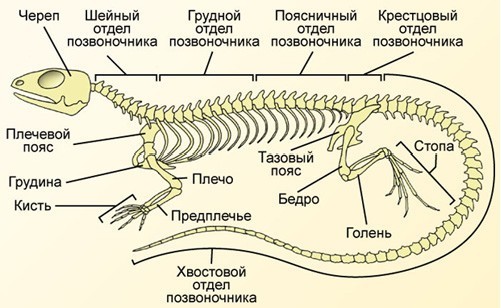 Мускулатура более четко делится на группы мышц: мышцы шеи, межреберные, сгибатели и разгибатели пальцев, подкожная мускулатура, мышцы брюшного пресса, жевательные.Отделы скелетаНазвания костей1. Череп  Подвижно соединен с позвоночником. Лицевой отдел преобладает  над мозговым отделом.2. Позвоночник 5 отделов. Отделы: шейный (8 позвонков), грудной,  поясничный,   крестцовый (2 позвонка),  хвостовой.*Есть ребра, которые  прикреплены к грудному и поясничному        отделам позвоночника.* У змей отсутствует грудина, поэтому ребра заканчиваются свободно.3. Грудная клетка Ребра, соединенные  с грудиной и позвонками грудного отдела4. Плечевой пояс 2 лопатки, 2 ключицы, 2 вороньи кости (коракоиды)5. Скелет передних конечностейПлечевая кость, кости предплечья (локтевая и лучевая кости), кости кисти6. Пояс задних конечностейСросшиеся 2  тазовые кости, прочно соединяющиеся с крестцовым отделом позвоночника 7. Скелет задних конечностейБедренная кость, кости голени (большая и малая берцовые), кости стопы